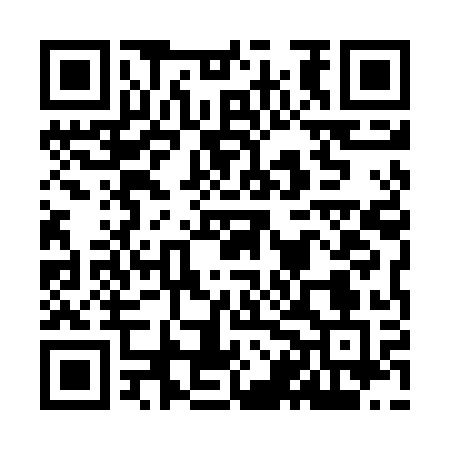 Prayer times for Dzierzazno Wielkie, PolandMon 1 Apr 2024 - Tue 30 Apr 2024High Latitude Method: Angle Based RulePrayer Calculation Method: Muslim World LeagueAsar Calculation Method: HanafiPrayer times provided by https://www.salahtimes.comDateDayFajrSunriseDhuhrAsrMaghribIsha1Mon4:246:2812:595:257:319:272Tue4:216:2612:595:277:329:293Wed4:186:2312:585:287:349:324Thu4:156:2112:585:297:369:345Fri4:126:1912:585:317:389:366Sat4:096:1612:575:327:409:397Sun4:066:1412:575:337:419:418Mon4:036:1212:575:347:439:449Tue4:006:0912:575:367:459:4710Wed3:566:0712:565:377:479:4911Thu3:536:0512:565:387:489:5212Fri3:506:0212:565:397:509:5413Sat3:466:0012:565:407:529:5714Sun3:435:5812:555:427:5410:0015Mon3:405:5612:555:437:5610:0316Tue3:365:5312:555:447:5710:0517Wed3:335:5112:555:457:5910:0818Thu3:295:4912:545:468:0110:1119Fri3:265:4712:545:488:0310:1420Sat3:225:4412:545:498:0510:1721Sun3:195:4212:545:508:0610:2022Mon3:155:4012:545:518:0810:2323Tue3:115:3812:535:528:1010:2624Wed3:085:3612:535:538:1210:2925Thu3:045:3412:535:558:1310:3326Fri3:005:3212:535:568:1510:3627Sat2:565:3012:535:578:1710:3928Sun2:525:2712:535:588:1910:4329Mon2:485:2512:525:598:2010:4630Tue2:445:2312:526:008:2210:50